Dragi novi in stari mladi knjižničarji, pa tudi knjižničarka Nevenka.Začelo se je novo šolsko leto in kar nekaj starih mladih knjižničarjev je zapustilo Osnovno šolo Litija. Seveda vas bomo zagotovo še kdaj obiskali, saj si želimo spoznati, kateri so novi pomočniki knjižničarke Nene. Zagotovo sami pridni in željni novega znanja, učenci, ki bodo vedno pripravljeni postoriti kakšno delo v knjižnici (izposoja knjig, pospravljanje knjig...). Če od začetka še kakšna stvar ne gre, jo boste zagotovo čez nekaj časa spravili pod steho. Vsa 4 leta, ki sem jih preživela kot članica knjižničarskega krožka, so bili nepozabni. Ko smo se ob petkih po pouku zbirali v šolski knjižnici, smo vsaj za tisto uro pozabili vse naše težave in probleme. Z ostalimi člani smo se vedno zabavali. Nepozabni dogodki so zagotovo tudi noč v knjižnici, knjižni sejem, obisk Marka Sedgwicka, Bralnice pod slamnikom in še marsikaj drugega. Upam, da si boste tudi vi zapomnili vsaj en dogodek, ki vas bo spremljal še vse življenje, čeprav jih bo gotovo veliko več.Z najlepšimi željami, objemi, dejanji in spoznanji, Anja Groboljšek (Srednja ekonomska šola Ljubljana)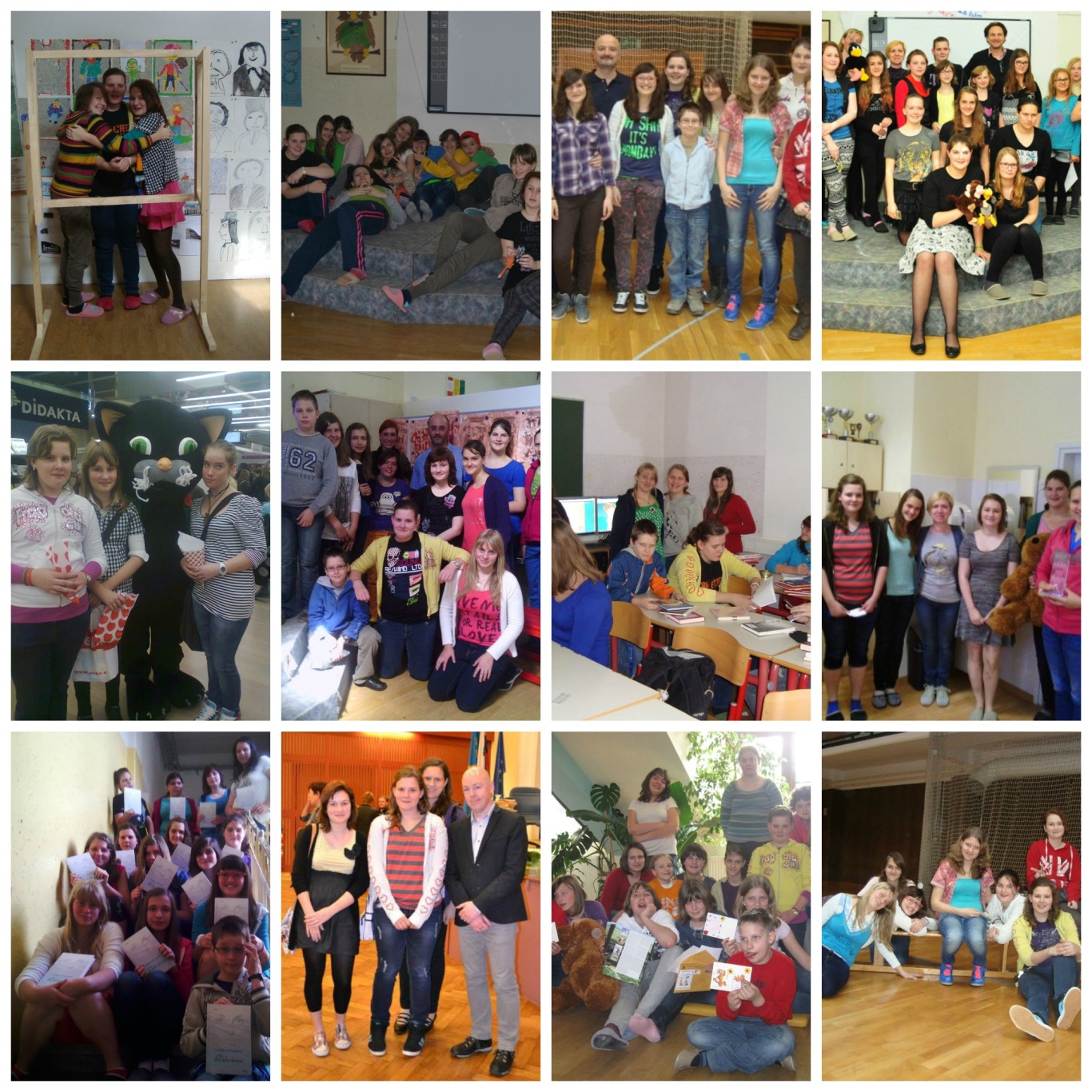 